Western Australia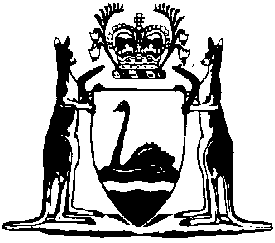 Optical Dispensers RegulationsCompare between:[01 Jan 2005, 01-b0-03] and [11 May 2006, 01-c0-07]Western AustraliaOptical Dispensers Act 1966Optical Dispensers Regulations1.	Citation		These regulations may be cited as the Optical Dispensers Regulations 1.2.	Term used in these regulations		In these regulations, “the Act” means the Optical Dispensers Act 1966.3.	Prescribed qualifications (section 5(2)(a))		For the purposes of section 5(2) of the Act, the following qualifications are prescribed — 	(a)	the completion of a trade apprenticeship as an optical mechanic, with a period of not less than 2 years’ employment as an optical mechanic with an optician or a person engaged in the business of optical dispensing, during which period the applicant has received instruction in the craft of optical dispensing; or	(b)	a certificate, diploma, membership, degree, licence, letters, testimonial or other title, status or document granted by any body, association or institution, the holding of which establishes that the holder has the knowledge and skill required for the efficient carrying out of the craft of optical dispensing.	[Regulation 3 amended in Gazette 30 Dec 2004 p. 6983.]4.	Application for and issue of licence	(1)	An application for a licence under the Act shall be in the form of Form 1 in the Schedule.	(2)	A licence issued pursuant to section 5 of the Act shall be in the form of Form 2 in the Schedule.	(3)	An endorsement entered on a licence pursuant to section 6 of the Act shall consist of the words, “The abovenamed licensee is authorised to carry out optical dispensing in relation to haptic lenses”, the date on which the endorsement is entered on the licence and the signature of the chief executive officer 2.	[Regulation 4 amended in Gazette 29 Jun 1984 p. 1784.] 5.	Information in support of licence or endorsement application		The chief executive officer 2 may require any applicant for — 	(a)	a licence; or	(b)	an endorsement pursuant to section 6 of the Act upon the licence held by that applicant,		to supply such information in addition to the information set out in his application or such proof of all or any of the claims made by the applicant, as the chief executive officer 2 considers necessary for the purposes of determining the application.	[Regulation 5 amended in Gazette 29 Jun 1984 p. 1784.] Schedule Form 1[Reg. 4(1)]OPTICAL DISPENSERS ACT 1966TO: The Commissioner of Health:I ................................................. of ........................................................................(residential address)and of ................................................................................................... apply for a(business address)licence to carry out optical dispensing, and enclose the fee of $5.(NOTE:	(1)	Any person who applies for a licence under section 5(2) of the Act should attach originals or certified copies of certificates or other evidence of his qualifications.	[(2)	deleted]	(3)	Section 10 of the Act provides, inter alia, that any person who knowingly makes a false or misleading statement, either orally or in writing, to the Commissioner of Health for the purposes of an application by him for a licence commits an offence, punishable by a fine not exceeding $200. That section also provides that the Commissioner may, without further inquiry, revoke the licence of any person convicted of such an offence.)Date ......................................................................................................................Signature of Applicant[Form 1 amended in Gazette 30 Dec 2004 p. 6983.]Form 2[Reg. 4(2)]Optical Dispensers Act 1966LICENCE TO CARRY OUT OPTICAL DISPENSINGTHIS licence is granted to ...................................................................................... of .................................................................................................................. under the provisions of section 5(2) of the Optical Dispensers Act 1966, and entitles the said ................................................ to carry out optical dispensing.Dated the .......................... day of ................................., 20.....................................................................Commissioner of Health[Schedule amended in Gazette 29 Jun 1984 p. 1784; 30 Dec 2004 p. 6983.]Notes1	This is a compilation of the Optical Dispensers Regulations and includes the amendments made by the other written laws referred to in the following table.  The table also contains information about any reprint.Compilation table2	Under the Acts Amendment (Public Service) Act 1987 s. 31(1)(f) a reference in a written law to “Permanent Head” is, unless the contrary intention appears, to be construed as if it had been amended to be a reference to chief executive officer.  This reference was amended under the Reprints Act 1984 s. 7(5)(a).CitationGazettalCommencementOptical Dispensers Regulations5 Jul 1967 p. 1736-75 Jul 1967Health Legislation Amendment Regulations 1984 r. 429 Jun 1984 p. 1780-41 Jul 1984 (see r. 2)Reprint 1: The Optical Dispensers Regulations as at 23 Apr 2004 (includes amendments listed above)Reprint 1: The Optical Dispensers Regulations as at 23 Apr 2004 (includes amendments listed above)Reprint 1: The Optical Dispensers Regulations as at 23 Apr 2004 (includes amendments listed above)Optical Dispensers Amendment Regulations 200430 Dec 2004 p. 69831 Jan 2005 (see r. 2 and Gazette 31 Dec 2004 p. 7130)